FICHE PROJET 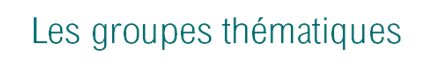 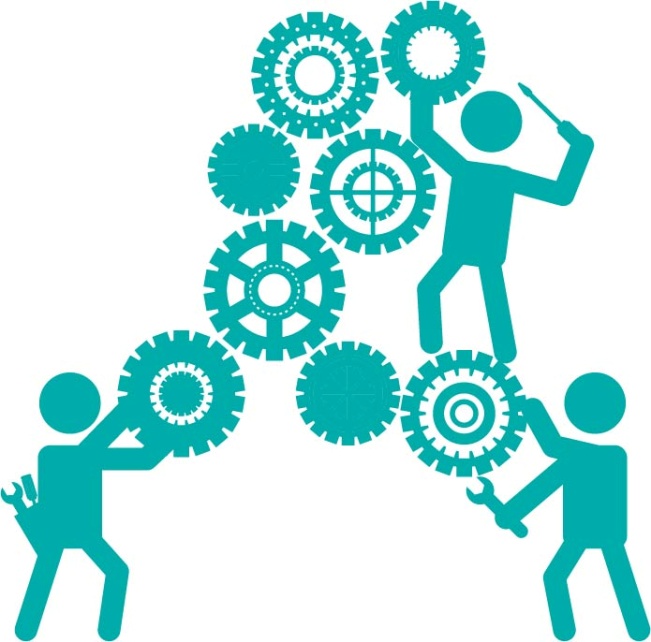 Adaptation au changement climatique①- L’EQUIPE PROJET②- CONTEXTE (préciser les motivations à l’origine de la création du groupe – paragraphe de 5 lignes max)La programmation Espace Valléen 2014-2020 touche à sa fin et les conditions de reconduction ne sont pas encore définies.Afin de préparer la nouvelle programmation et de renfoncer les stratégies et programmes d’actions 4 saisons en intégrant la spécificité des territoires, le fil conducteur de ce nouveau programme, qui semble répondre le mieux aux enjeux et préoccupations des territoires, est l’adaptation au changement climatique.Les effets du changement climatique sont très prégnants sur nos territoires de montagne ce qui implique une nécessaire anticipation de l'évolution du climat tant en termes d’atténuation que d'adaptation.De nombreuses initiatives ou projets sont déjà menés par les territoires, que ce soit dans le domaine du tourisme, de l’agriculture, de la gestion de la ressource en eau, de la gestion forestière...Des projets sont en cours pour les territoires 'Mont-Blanc et Haut-Chablais". ③- CADRAGE DU PROJETObjectifs (définir ce que le groupe souhaite atteindre dans le cadre du groupe thématique)Recenser les actions et initiatives expérimentées dans les massifs alpins français et européens en termes de prise en compte du changement climatique en lien avec le tourismeRéaliser une synthèse pour servir de base de travail pour les Espaces Valléens et les programmes européens en cours (ARTACLIM, ADAP MONTBLANC)Construire un argumentaire à destination des territoires (techniciens, acteurs et élus des territoires).Bénéfices attendus (que doit apporter le travail du groupe aux espaces valléens et au réseau ?)Donner des outils et un argumentaire aux techniciens (définition…) puis aux élus pour bien comprendre les enjeux liés à cette thématique.Donner des outils pour aider les techniciens à définir des actions prenant en compte cette thématique dans leur futur plan d’actions EV 2021-2027.Donner des outils pour construire ensuite chacun dans son territoire une offre "écotouristique" 4 saisons.Points de vigilance (mettre en évidence les paramètres à prendre en compte, les éventuelles craintes, les freins potentiels au travail du groupe)..…④- PLANNING GENERALLes étapes de travail (indiquer les différentes étapes à mettre en œuvre par le groupe pour  répondre aux objectifs et les échéances principales du projet)Les dates de réunion (consigner les différentes dates de réunion du groupe et modalités ❺- EVALUATION Le travail du groupe sera une réussite si ….……Le travail du groupe sera un échec si…...…6 - Définitions partagées par tous - présentées lors du séminaire 7-8 nov. 2019Les définitions suivants de l’adaptation, atténuation et vulnérabilité ont été reprises du site de l’Ademe suivant : https://www.ademe.fr/expertises/changement-climatique/quoi-parle-t/lattenuation-ladaptationI - L’adaptation et l’atténuation aux changements climatiques (CC)Adaptation : désigne les stratégies, initiatives, mesures et actions individuelles et collectivités (associations, collectivités…) visant à réduire la vulnérabilité des systèmes naturels et humains contre les effets réels ou attendus des changements climatiques (atténuer ou éviter les effets préjudiciables et exploiter les effets bénéfiques).Atténuation : c’est simplement la réduction des émissions de gaz à effet de serre (produit par différentes sources).II - La vulnérabilité d’un territoire aux changements climatiques (CC)La vulnérabilité est la propension ou la prédisposition à être affectée (ou un territoire) de manière négative par les changements climatiques.La vulnérabilité recouvre plusieurs concepts et éléments, notamment la sensibilité ou la susceptibilité d’être atteint et le manque de capacité à réagir et à s’adapter.Elle est calculée en croisant :Exposition aux impacts du CC (aléas nat., chaleurs, canicules, pluies, neige, etc.)XSensibilité (gravité de l’impact en fonction des particularités territoriales (économie, ressources nat., etc.) + la capacité d’adaptation interne (préparation, moyens financiers, culture, etc.)).III - Tourisme durable ou écotourisme face aux changements climatiques (CC)	Le tourisme durable est défini par l'Organisation Mondiale du Tourisme (OMT) comme “un tourisme qui tient pleinement compte de ses impacts économiques, sociaux et environnementaux actuels et futurs, en répondant aux besoins des visiteurs, des professionnels, de l’environnement et des communautés d’accueil”. Il vise l'équilibre entre les trois piliers du développement durable (économie, social, environnement) dans la production et réalisation d'activités touristiques.Le tourisme durable n’est pas une pratique à part, ni un marché touristique particulier. C'est une démarche qui peut être adoptée par tout acteur touristique en intégrant les principes du développement durable dans sa gestion stratégique et/ou l’offre qu'il propose. Le tourisme durable relève aussi de la responsabilité individuelle des voyageurs : dans leurs comportements, gestes quotidiens et choix de prestataire-s et/ou destination-s selon des critères de durabilité.L’écotourisme se pratique dans des espaces protégés (parcs nationaux, naturels régionaux, zones de biosphère,...). L’écotourisme est un tourisme centré sur la découverte de la nature, dans le respect de l'environnement et de la culture locale.C’est une forme d’accueil qui allie développement économique et préservation de l’environnement. La qualité de la relation humaine, notion qui domine l’accueil, est associée à la notion de sensibilisation à l’environnement. Une entreprise engagée dans l’écotourisme est viable économiquement, respectueuse de l’environnement et inscrite clairement dans son environnement social.>> Propositions : définitions à envoyer à tous les membres du GT ACC pour validation suite aux retours de Charles et Jean-Noël du PNR du Lubéron en tant que PNR parle d’écotourisme et non de tourisme durable.IV - Diversification touristique – 4 saisons vers l’adaptation aux changements climatiquesObjectif du dispositif EV 2014-2020 : 2e programmation centrée sur la saison estivale et les ailes de saisons.Diversification touristique – 4 saisons en lien avec la valorisation des patrimoines naturels et culturels spécifiques à chaque territoire et dans le respect du développement durable de la montagne.Il est nécessaire de faire évoluer un modèle économique jusqu’ici largement centré sur les sports d’hiver en réinvestissant le tourisme d’été et d’intersaison et en consolidant les liens ville-montagne.L’objectif de la démarche est de développer la fréquentation tout l’année grâce à une offre adaptée aux clientèles, et basée sur la découverte des patrimoines naturels et culturels de chacune des destinations.Objectif du dispositif EV 2021-2027 : 3e programmation avec pour fil rouge l’adaptation aux changements climatiques ; de facto une diversification touristique appuyée sur l’adaptation aux changements climatiques ?Nom de la personneRôleEmailTéléphoneSandra LardyCo-Piloteprojets@hautchablais.fr04 50 84 68 17Nathalie FortCo-piloten.fort@ccpmb.fr04 57 27 20 67Coralie Achincoralie.achin@irstea.frJulie Mazetjmazet.amenagement@ccbd.fr04 92 58 30 82Cécile CrouzetC.Crouzet@auvergnerhonealpes-tourisme.com06 09 21 46 50Carole Druartc.druart@ccmatheysine.fr04 76 81 18 24Cécile FeyeuxCecile.feyeux@auvergnerhonalpes.fr04 26 73 62 21 06 70 81 14 53Louise Fritztourisme@maurienne-galibier.com06 44 25 12 96Inès Guezennecines.guezennec@provencealpesagglo.frSandrine Guillésguille@maregionsud.fr04 88 10 76 55Charles Lacquementclacquement@baronnies-provencales.frPierre de Montmorillonp.demontmorillon@ccbrianconnais.frHélène Meslandhelene.mesland@tarentaise-vanoise.fr04 79 24 78 10Julie Privatj.privat@cc-paysdesecrins.com04 92 23 20 10Laëtitia Ravanellaetitia.ravanel@ccvcmb.frLaura RouchIrstéalaura.rouch@irstea.frCoralie Sewerync.seweryn@pays-sud.fr04 92 81 15 54Benoît Tiberghienb.tiberghien@parcdesbauges.com04 79 54 97 64Sabine Vincentiamenagement@hautchablais.fr04 50 38 41 99ETAPES / PHASEDateDéfinir les objectifsFait lors de la visioconférence en octobre 2019Calibrage de définitions communesSéminaire EV 7 et 8 novembre 2019Recensement des initiativesA partir du séminaire et échanges lors du séminaire.Participation Construire un argumentaire à destination des territoireJuin 20201Date22 Octobre 20191ModalitésA distance 1Objectifs poursuivisDéfinir les objectifs du GT2DateSéminaire Espace Valléen 7 et 8 nov. 20192ModalitésRencontre2Objectifs poursuivisValider les objectifsTravail sur les définitions : atténuation, adaptation, écotourisme, tourisme durable3Date10 Mars 20203ModalitésA distance 3Objectifs poursuivisTravail sur les définitions et validation par le Groupe de travail : atténuation, adaptation, tourisme durable, écotourismeEchanges sur le tableau de recensement des actions d’adaptation pour le Benchmark Calendrier prévisionnel : juin : préparation du PPT avec définition, benchmark, septembre : deadline benchmark : pour présentation aux élus lors de la rencontre EV.4Date2 juin 20204ModalitésWebséminaire organisé par le CRT « tourisme et réchauffement climatique »4Objectifs poursuivisCompléter le tableau de recensement des actions d’adaptation aux CC.